Veuillez cocher les services/options de caractérisation souhaitées et retourner le document pour une soumission spécifique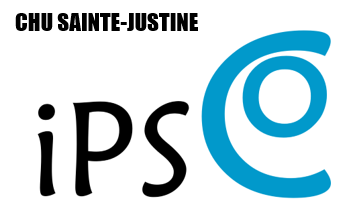 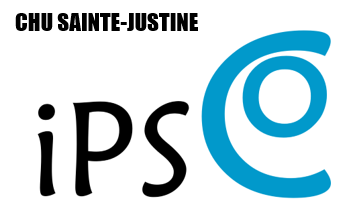 Tarifs de reprogrammation (En vigueur du 1er juillet 2023 au 31 mars 2024)      Module 1 de base: isolation de PBMC et stimulation avec les cytokines/expansion de fibroblastes + transduction avec le virus à Sendai avec les facteurs Yamanaka (Klf4, Oct3/4, Sox2 and cMyc) + isolation de 2 clones + IF pour OCT4, SOX2, SSEA4, and TRA-1-60 + PCR et séquençage SENS et ANTISENS de la population parentale et chacun des clones. 6-8 semaines.Caryotype: … mois.Formation de tératomes: expansion des iPSC (P15), injection sous la capsule rénale de souris NSG, hébergement des souris pendant 8 semaines, sacrifice et préparation de sections, coloration HE et numérisation des lames. 12 semaines.Clairance du SeV : analyse par RT-PCR pour la détection du génome du SeV dans les clones iPSC (P10). 4 semaines.Analyses génétiques:  analyse par qPCR pour la détection de la majorité des anomalies du caryotype rapportées dans les iPSC. 2 semaines.Différenciation vers les 3 feuillets embryonnaires: différenciation dirigée des iPSC en ecto-, méso- et endoderme et caractérisation. 2 semaines.Isolation PBMC et congélation (Ficoll): Isolation de PBMC et congélation en cryovials de 2-3.106 cellules/tube)Test de mycoplasmes: Test colorimétrique pour détecter toute contamination aux mycoplasmes dans le milieu conditionné des cellules.Expansion et congélation d’iPSC: Décongélation d’iPSC, expansion durant 2 semaines et congélation en 6 cryovials (1.106 cellules/cryovial)Formation de base en culture cellulaire d'iPSC: un RDV doit être établi au préalable avec la ou le gestionnaire, la formation couvre la décongélation de cellules, le passage en agrégats et en cellules uniques, la maintenance et la congélation. 2-3 heures.Différenciation d’iPSC: selon le type cellulaire d'intérêt: fibroblastes, cellules endothéliales, cellules progénitrices de poumons, cellules souches neurales, astrocytes, neurones, cellules NK, CD34+, cellules progénitrices myogéniques*  seulement pour des cellules de patients avec une mutation rapportée - les oligo spécifiques à chaque mutation sont fournis par la chercheuse ou le chercheur** Pour 2 clones, des frais sont appliqués pour les clones additionnels*** Pour un échantillon 70% de rabais pour les projets d’hémato-oncologie500$ de rabais pour les chercheuses et chercheurs membres du réseau ThéCellInformations du PIInformations du PIPI: PI: Affiliation:Axe de recherche:  courriel: ext: Contact: Contact: courriel: ext: Informations du projetInformations du projetInformations du projetInformations du projetInformations du projetTitre du projet: Source de financement:Quantité:Code budgétaire :ID échantillon:Projet hémato-oncologie Ϯ?         Type cellulaire:Membre du réseau ThéCell ϮϮ? Test de Mycoplasmes:ModuleServiceDescriptionDescriptionPrixPrixPrixPrixModuleServiceDescriptionDescriptionProjets Onco-Hémato CHUSJAcadémiqueIndustrieMODULE 1Reprogrammation de fibroblastes/PBMC +isolation de 2 clones +Immunofluorescence de 4 marqueurs +Séquençage de mutation*Reprogrammation de fibroblastes/PBMC +isolation de 2 clones +Immunofluorescence de 4 marqueurs +Séquençage de mutation*109525553832,5Sur demandeMODULE 2Options de caractérisation **Les bandes G100010001050Sur demandeMODULE 2Options de caractérisation **Formation de tératomes n=2/clone180420630Sur demandeMODULE 2Options de caractérisation **Clairance du SeV45105157,5Sur demandeMODULE 2Options de caractérisation **Analyses génétiques60170210Sur demandeMODULE 2Options de caractérisation **Différenciation vers les 3 feuillets embryonnaires75220262,5Sur demandeMODULE 3Services spécifiques***Isolation PBMC et congélation (Ficoll)505052,5Sur demandeMODULE 3Services spécifiques***Test de mycoplasmes505052,5Sur demandeMODULE 3Services spécifiques***Expansion et congélation d’iPSC250250262,5Sur demandeMODULE 3Services spécifiques***Formation de base en culture cellulaire d'iPSC45105175,5Sur demandeMODULE 3Services spécifiques***Différenciation d’iPSCSur demandeSur demandeSur demandeSur demande